О внесении изменений и дополнений в решение Совета сельского поселения Бурлинский сельсовет муниципального района Гафурийский район Республики Башкортостан № 2-13з от 06.04.2011 г., «Об утверждении Правил благоустройства на территории сельского поселения Бурлинский сельсовет муниципального района Гафурийский район Республики Башкортостан»     Согласно п.4 ст.3 Федерального закона №294-ФЗ «О защите прав юридических лиц и индивидуальных   предпринимателей при осуществлении   государственного контроля (надзора), муниципального контроля», в соответствии со статьей 14 Федерального закона № 131-ФЗ от 6 октября 2003 года «Об общих принципах организации местного самоуправления в Российской Федерации» в  целях обеспечения благоустройства и санитарного порядка на территории сельского поселения Бурлинский сельсовет МР Гафурийский район РБ, Уставом сельского поселения Бурлинский сельсовет  Совет Сельского поселения Бурлинский сельсовет МР Гафурийский Республики Башкортостан РЕШИЛ:1. Внести в решение Совета сельского поселения Бурлинский сельсовет муниципального района Гафурийский район Республики Башкортостан № 2-13з от 06.04.2011 г., «Об утверждении Правил благоустройства на территории сельского поселения Бурлинский сельсовет муниципального района Гафурийский район Республики Башкортостан» следующие изменения и дополнения.1.1 Пункт 7 изложить в новой редакции:«6. Порядок содержания элементов внешнего благоустройства6.1. Общие требования к содержанию элементов внешнего благоустройства.6.1.1. Содержание элементов внешнего благоустройства, включая работы по восстановлению и ремонту памятников, мемориалов, осуществляется физическими и (или) юридическими лицами, независимо от их организационно-правовых форм, владеющими соотвтетствующими элементами внешнего благоустройства на праве собственности, хозяйственного ведения, оперативного управления, либо на основании соглашений с собственником или лицом, уполномоченным собственником. Физические или юридические лица организуют содержание элементов внешнего благоустройства, расположенных на прилегающих территориях.6.1.2. Считать приобъектной площадью с.Курмантау территорию,                                   с размещением произведений монументально-декоративного искусства (обелиски павшим и участникам Великой Отечественной войны)»2. Пункты 7, 8, 9, 10 считать соответственно пунктами 8, 9, 10,11.3. Утвердить изменения, вносимые в решение Совета сельского поселения Бурлинский сельсовет муниципального района Гафурийский район Республики Башкортостан № 2-13з от 06.04.2011 г., «Об утверждении Правил благоустройства на территории сельского поселения Бурлинский сельсовет муниципального района Гафурийский район Республики Башкортостан».4. Обнародовать настоящее решение в соответствии с Уставом сельского поселения Бурлинский сельсовет муниципального района Гафурийский район Республики Башкортостан.5. Контроль за исполнением данного решения возложить на постоянную комиссию по земельным вопросам, благоустройству и экологии Совета сельского поселения Бурлинский сельсовет муниципального района Гафурийский район Республики Башкортостан.Глава сельского поселения                                                    Р.Х.Хисматуллинс.Бурлы,14   мая 2015 год,№ 145-241/1зБАШ?ОРТОСТАН РЕСПУБЛИКА№Ы;АФУРИ РАЙОНЫ МУНИЦИПАЛЬ РАЙОНЫНЫ*БУРЛЫ АУЫЛ СОВЕТЫАУЫЛ БИЛӘМӘҺЕСОВЕТЫ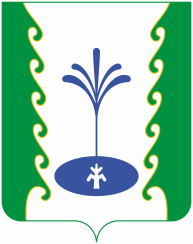 РЕСПУБЛИКА БАШКОРТОСТАН СОВЕТСЕЛЬСКОГО ПОСЕЛЕНИЯ БУРЛИНСКИЙ СЕЛЬСОВЕТМУНИЦИПАЛЬНОГО РАЙОНАГАФУРИЙСКИЙ РАЙОН?АРАРРЕШЕНИЕ